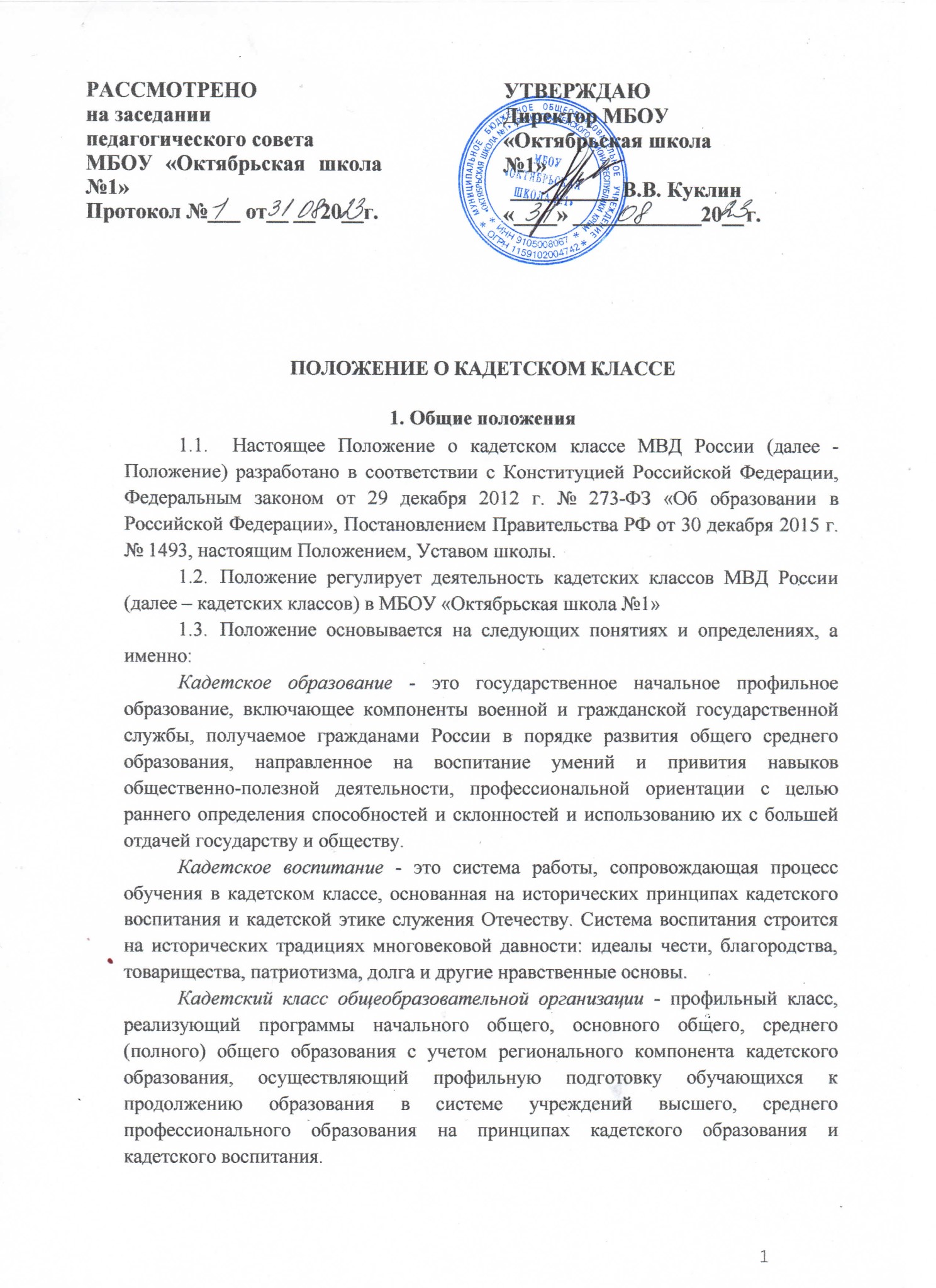 Кадеты - обучающиеся кадетских школ, кадетских школ-интернатов, кадетских классов общеобразовательных организаций.Кадетство - явление, связанное с существованием организованного кадетского движения.1.4. Кадетский класс является структурным подразделением Общеобразовательной организации. Имеет учебный план, включающий предметы кадетского образовательного компонента, специальную профессионально-ориентирующую программу дополнительного образования, специфические учебно-воспитательные и социальные задачи, отвечающие принципам и традициям кадетского образования и воспитания и регламентируемую организацию деятельности и внутреннего распорядка.Таким образом, в кадетских классах реализуются общеобразовательные программы и дополнительные программы изучения предметов.1.5. Кадетский класс открывается на основании решения Учредителя, при наличии необходимых условий для обучения, воспитания, профильной, специальной, военной и физической подготовки, охраны жизни и здоровья обучающихся.1.6. Кадетский класс в своей деятельности руководствуется федеральными законами, указами и распоряжениями Президента РФ, постановлениями и распоряжениями Правительства РФ, решениями органов управления законодательной и исполнительной ветвей власти, органов местного самоуправления, Уставом МБОУ «Октябрьская школа №1», настоящим Положением.1.7. При приеме в кадетский класс администрация общеобразовательной организации обязана ознакомить обучающихся и их родителей с настоящим Положением и документами, правоустанавливающими и регламентирующими деятельность общеобразовательного учреждения и кадетского класса. Цели и задачи организации учебно-воспитательной работыкадетского классаГлавной целью организации и реализации учебно-воспитательного процесса в кадетском классе является формирование образованной и воспитанной личности, которая следует духовно-нравственным и социальным ценностям, таким, как принципы патриотизма и гражданственности, обладает профессионально значимыми компетенциями и готова к их активному проявлению в различных сферах жизни общества, особенно в процессе военной и других, связанных с ней, видов государственной службы, верности конституционному и воинскому долгу в условиях мирного и военного времени, высокой ответственности и дисциплинированности.Для достижения этой цели в ходе учебно-воспитательного процесса выполняются следующие задачи:образование в пространстве базового федерального учебного плана и системы дополнительного образования, основанного на принципах развивающего, личностно-ориентированного обучения в сочетании с четко организованной системой самоподготовки и постоянного контроля уровня образования;создание благоприятных условий для всестороннего (интеллектуального, нравственного, эмоционального, психологического и физического) развития личности кадет, развития их способностей, склонностей и интересов, раскрытия и реализации их творческого потенциала;четкая регламентация всей системы взаимоотношений и жизнедеятельности в учебное время с учетом возрастных психологических особенностей подростков;формирование высокой общей культуры, нравственных и деловых качеств, способствующих выбору жизненного пути;развитие чувства ответственности за свои поступки, ответственности за товарищей, беспрекословного подчинения законам и требованиям общественной морали при активном развитии чувства собственного достоинства;воспитание обучающихся на духовных и нравственных основах, обеспечивающих действенное служение Отечеству, возрождение духовных, исторических и военно-патриотических традиций;физическое, военно-патриотическое воспитание обучающихся, подготовка молодежи к службе в Вооруженных Силах России, к продолжению образования и построению карьеры в областях военно-прикладного характера, органах МВД, органах безопасности, в области гражданской государственной службы;создание эффективной системы патриотического воспитания в социальном пространстве общеобразовательной организации, обеспечивающей воспитание у обучающихся любви к Родине, традициям, верности конституционному долгу, ответственности перед обществом за судьбу Отечества, потребности в упорном труде во имя его процветания;учет психологических и индивидуальных особенностей и склонностей каждого обучающегося, позволяющий реализовать индивидуальную траекторию развития и создать оптимальные условия для воспитания верности Отечеству, готовности к достойному служению обществу и государству, честному выполнению долга и служебных обязанностей и утверждение в сознании и чувствах патриотических ценностей, взглядов и убеждений, уважения к культурному и историческому прошлому России, к традициям, повышению престижа гражданской государственной и военно-прикладной службы;оказание помощи родителям (законным представителям) в воспитании и социальной защите подростков, формировании у них навыков самостоятельной жизни, адаптации к современным реалиям жизни, трудолюбия, дисциплинированности, целеустремленности.3. Организация деятельности кадетского классаОткрытие кадетского класса осуществляется в установленном порядке в соответствии с приказом директора школы с согласия Учредителя по инициативе участников образовательного процесса и родительского сообщества.Комплектование кадетских классов осуществляется из числа обучающихся 5-х классов обоего пола.Прием осуществляется по заявлению родителей с согласия обучающихся и определяется администрацией школы.В кадетский класс принимаются несовершеннолетние граждане Российской Федерации в возрасте 10-11 лет, годные по состоянию здоровья и изъявившие желание обучаться в кадетском классе, имеющие оценки «хорошо» и «отлично» по физической культуре и успевающими по основным предметам учебного плана.Для поступления подростка в кадетский класс (при наличии свободных мест) родители (законные представители) подают на имя директора школы заявление о приеме в кадетский класс.Отбор кандидатов на поступление и зачисление в кадетские классы осуществляет приемная комиссия образовательной организации, которая создается приказом директора школы.В состав приемной комиссии входят: директор ОУ (председатель), заместители директора по учебно-воспитательной и воспитательной работе, социальный педагог, учитель физической культуры.Отбор кандидатов на поступление в кадетские классы проводится на основании заявления и соответствующих документов:заявления родителей на имя директора ОУ;личного дела обучающегося;медицинского документа о состоянии здоровья (форма № 26);Прием документов происходит с 1 июня и завершается не позднее 31 августа текущего года.Преимущественным правом при зачислении пользуются:Юноши и девушки, обучающиеся в МБОУ «Октябрьская школа №1», желающие продолжить образование в учебных заведениях системы МВД;Дети военнослужащих, погибших при исполнении служебных обязанностей;Дети военнослужащих, проходящих военную службу в зонах военных конфликтов;Дети, оставшиеся без попечения родителей;Дети, находящиеся под опекой (попечительством);Дети из семей с одним родителем.3.10. При приеме в кадетский класс ребенок и его родители (законные представители) должны быть ознакомлены с данным Положением и другими локальными актами, регламентирующими организацию процесса обучения и воспитания в кадетском классе.Зачисление на обучение в кадетский класс при начальном его формировании производится приказом директора школы на основании данных комиссии по приему.Обучение в кадетском классе обучающегося осуществляется на основе Договора о предоставлении образовательных услуг между школой и родителями (законными представителями) обучающегося.Комплектование кадетского класса осуществляется из числа обучающихся II ступени обучения на добровольной основе при наличии письменного согласия родителей (законных представителей) и медицинских документов, подтверждающих отсутствие противопоказаний для занятий в данном классе с дополнительной спортивной нагрузкой.При большом количестве желающих обучаться в кадетском классе преимуществом пользуются обучающиеся, имеющие лучшие оценки по общеобразовательным предметам и высокие достижения в спорте, а также категории детей, перечисленные в п. 3.9 настоящего Положения.Количество обучающихся в кадетском классе определяется в соответствии с санитарными нормами и условиями, необходимыми для осуществления образовательного процесса по программам с кадетским компонентом образования.Обязательным условием функционирования кадетского класса является наличие специализированного образовательного пространства (кабинета кадетского обучения), позволяющего эффективно реализовывать задачи кадетского обучения и воспитания, оборудованного необходимыми компьютерными и мультимедийными средствами обучения, наглядными пособиями и дидактическими материалами.По организационной структуре кадетский класс представляет собой кадетский взвод, который в зависимости от профиля может делиться на два или более отделений (общевойсковое, чрезвычайных ситуаций, полицейское и др.). Командир взвода и командиры отделений назначаются из числа наиболее авторитетных и дисциплинированных обучающихся.Для обучающихся, принятых на обучение в кадетский класс, является обязательным ношение форменной одежды, установленной школой по согласованию с Учредителем и соответствующей требованиям Указа Президента РФ от 08.05.2005 № 531. Обучающиеся кадетских классов имеют специальную символику (значок, аксельбанты).Кадеты обязаны иметь форменное обмундирование двух видов: парадную и для постоянного ношения. Обязанностью школы является организация приобретения формы для обучающихся. Форма приобретается за счёт средств родительской общественности.Кадеты в соответствии с действующим законодательством могут самостоятельно создавать свои общественные структуры и организации, не имеющие политического характера.За обучающимися кадетского класса сохраняется право перевода для дальнейшего обучения в соответствующий общеобразовательный класс на основании письменного заявления родителей (законных представителей).При появлении свободных мест в кадетском классе дополнительный прием обучающихся производится на основании настоящего положения или по заявлению родителей и собеседования с обучающимся с учетом его текущей аттестации.Обучение в кадетских классах осуществляется бесплатно. Предоставление дополнительных образовательных услуг может осуществляться на договорной основе.Исключение из списков кадетского класса школы может осуществляться только приказом директора с согласия педагогического совета школы и с обязательным представлением возможности продолжать учебу в соответствующей параллели в другом классе, или же по заявлению родителей (законных представителей).Исключение из списков кадетского класса возможно по причине:невыполнения условий Договора о предоставлении образовательных услуг между родителями и администрацией школы;подачи личного заявления родителей (законных представителей);по состоянию здоровья;за совершение противоправных действий, грубые и неоднократные нарушения Положения о кадетском классе, а также в случае грубого нарушения правил внутреннего распорядка или систематического несоблюдения Устава общеобразовательного учреждения, неисполнения решений руководства общеобразовательной организации, а также нарушения учебной и трудовой дисциплины, такие как:проявление нечестности, ложь, обман, сокрытие негативных проступков;нарушение слова, данного кадетом;разглашение сведений конфиденциального характера, затрагивающих честь, репутацию и личную жизнь сотрудников ОУ и обучающихся;подстрекательство к безнравственным действиям, вовлечение товарищей в безнравственные поступки;проявление трусости и малодушия;пренебрежительное (неряшливое) отношение к военной форме и своему внешнему виду;нарушение субординации, проявление дерзости и неуважения к старшим товарищам, преподавательскому составу;уклонение от обязательных занятий, ведущие к отставанию в учебе;употребление спиртных напитков;участие в азартных играх на деньги или другой материальный интерес;курение в общественных местах;сквернословие;нарушение установленных в обществе норм поведения, грубость, цинизм, угроза, запугивание во взаимоотношениях с товарищами;неуважение национальных и религиозных чувств, прав и достоинств личности, словесное оскорбление;участие в драке, не связанной с защитой чести и достоинства гражданина;присвоение чужой собственности, воровство;умышленное повреждение имущества и чужих вещей;непорядочность, пошлость, неэтичность по отношению к людям;нежелание учиться или неспособность усваивать учебный материал в установленных для кадетского класса объемах.Обучающиеся - кадеты переводятся в следующий класс только при наличии положительных результатов освоения учебной программы.Обучающиеся кадетского класса руководствуются Уставом школы и Кодексом чести кадета, принимаемым кадетским собранием общеобразовательной организации.Кадеты обеспечиваются питанием в соответствии с утвержденными нормами и методическими рекомендациями по организации питания.Медицинское обслуживание кадет обеспечивается медработником и дополнительным обследованием в случае необходимости.Основными лечебно-профилактическими мероприятиями являются диспансеризация и амбулаторное обследование кадет. Диспансеризация включает медицинский контроль над состоянием здоровья кадет, активное раннее выявление заболеваний на основе изучения условий учебы и быта кадет, выявление факторов, отрицательно влияющих на их здоровье, проведение профилактических и лечебно-оздоровительных мероприятий.Медицинский контроль над состоянием здоровья кадет осуществляется путем проведения:регулярного медицинского наблюдения за кадетами в процессе учебы и в быту;медицинских осмотров;углубленных и контрольных медицинских обследований.Медицинским осмотрам подвергаются:-  все кадеты перед поступлением на обучение в кадетский класс;- все кадеты после каникул, перед новым учебным годом обучения:- участники спортивных соревнований перед соревнованиями.Общеобразовательная организация, имеющая в структуре кадетские классы, может осуществлять сотрудничество на договорной основе с ВУЗами МВД, МЧС, военными учебными заведениями и другими социальными партнерами с целью предоставления кадетскому классу наиболее полного спектра услуг в рамках системы дополнительного образования и всесторонней воспитательной работы.4. Образовательный процесс в кадетском классеОбразовательный процесс в кадетском классе осуществляется на основании Базисного учебного плана, обеспечивающего базовый компонент среднего (полного) образования и в соответствии с индивидуальным учебным планом, включающий кадетский компонент за счет времени, предусмотренного на реализацию регионального компонента и компонента образовательного учреждения.Образовательный процесс в кадетском классе осуществляется на основе учебного плана и годового календарного графика учебных занятий, разрабатываемых и утверждаемых школой для кадетского класса, и регламентируется расписанием занятий.Структура учебного процесса соответствует общепринятой для основной и средней общеобразовательной школ.Основное общее образование - обеспечивает освоение обучающимися кадетского класса образовательных программ основного общего образования, система воспитательной работы создает условия для становления личности обучающегося, широкий спектр дополнительного образования обеспечивает раскрытие интересов, способностей и склонностей обучающегося, способствует его первичному профессиональному и социальному определению.Среднее общее образование - является завершающим этапом общеобразовательной подготовки, обеспечивающим освоение кадетами общеобразовательных программ, развитие устойчивых познавательных интересов и творческих способностей и их реализацию. На данном этапе начинается профильное обучение как основа для осознанного выбора профессии и получения соответствующего высшего (среднего) профессионального образования.Вариативность содержания общего образования и профильность обучения в кадетском классе определяются образовательной программой, разрабатываемой администрацией школы самостоятельно с учетом государственных образовательных стандартов и федеральных базисных учебных планов. В дополнение к обязательным предметам вводятся учебные предметы и дополнительные курсы по выбору обучающихся, обеспечивающие реализацию интересов, способностей и возможностей личности.Кадетский компонент образования определяет наличие в учебном плане цикла историко-правоведческих курсов, профилирующих практикумов патриотической и спортивной направленности (практика организации военно-патриотического воспитания младших школьников, летние и зимние военно- полевые сборы и физическая подготовка), специализированных элективных курсов, а также в соответствии с индивидуальной образовательной траекторией обучающегося.По окончании учебного года согласно плану работы и на основании локального акта образовательного учреждения для кадетов 5-9-х классов проводятся полевые учебные сборы (полевые занятия) в рамках дополнительных образовательных программ, являющихся продолжением образовательного процесса и имеющих целью укрепление здоровья и физическую подготовку кадетов.Продолжительность сборов (занятий) - 3 дня. Для кадетского класса на этот период организуется летняя тематическая площадка.Режим занятий кадетов устанавливается следующий:учебная неделя - 5 дней; количество уроков в день - 5-7, продолжительность урока - 45 минут.Распорядок дня кадетского класса включает учебные занятия, внеурочную военно-техническую и физическую подготовку. В первой половине дня кадетами изучаются общеучебные предметы, во вторую половину - дополнительные и факультативные занятия, ведется целенаправленная воспитательная работа, основанная на принципах кадетского воспитания.Занятия проходят с 1 сентября до окончания учебного календарного плана школы:в первой половине дня осуществляется общеобразовательный процесс по программе общего образования на базе школы согласно утверждённому учебному плану, режиму и расписанию занятий;во второй половине дня (до 16.00) - дополнительное образование кадетов;самоподготовка кадетов осуществляется после уроков по учебному плану по согласованию с родителями.Каждое учебное занятие в кадетском классе начинается с доклада командира взвода по установленной форме.Уровень образованности, общая культура, физическое и интеллектуальное развитие, содержательный досуг кадет обеспечиваются дополнительным образованием, которое предусматривает реализацию программ внеурочной деятельности по профильным дисциплинам, историко-патриотической, культурологической и спортивной направленности. Кадетам рекомендуется заниматься в кружках и секциях, создаваемых при школе, музыкальных, художественных, спортивных и других учреждениях дополнительного образования детей, участвовать в соревнованиях, смотрах, конкурсах, олимпиадах, выставках и других массовых мероприятиях различного уровня.Обучение кадетского класса осуществляют педагогические работники общеобразовательной организации. Для преподавания профилирующих учебных предметов администрация школы может привлекать специалистов других образовательных организаций и профильных учреждений и организаций системы МВД и МЧС на договорных условиях.Для обучения по профилирующим дисциплинам (специализированной подготовки, основам безопасности жизнедеятельности, физической культуре, элективным курсам), а также иностранному языку, технологии, информатике кадетский класс по решению администрации образовательной организации может делиться на 2 подгруппы.Для организации внеурочной деятельности обучающихся вводится ставка старшего воспитателя кадетского класса, оплата которого будет производиться за счет средств, предусмотренных фондом оплаты труда работников общеобразовательной организации.В соответствии с законодательством РФ в области образования и на основании Устава общеобразовательной организации обучающимся кадетского класса могут оказываться дополнительные платные образовательные услуги за рамками общих образовательных программ.Учебные нагрузки не могут превышать установленные СанПином нормы, а количество часов, отведенное в учебном плане на отдельный предмет, не должно быть меньше уровня, установленного региональным базисным учебным планом.Контроль над результатами успеваемости, освоением учебного материала осуществляется администрацией общеобразовательного учреждения в системе	внутришкольного контроля путем проведения зачетных и предэкзаменационных работ и летних учебных сборов.Обучение в кадетском классе продолжается с момента зачисления до окончания 9 класса и завершается государственной (итоговой) аттестацией.Выпускникам 9 класса, окончившим кадетский класс, выдается аттестат об основном общем образовании установленного государственного образца и справка об обучении в кадетском классе.Обучающимся, закончившим обучение с оценками «хорошо» и «отлично», показавшим особые успехи в изучении специальных дисциплин и спорте на основании решения педагогического совета учреждения будут даны рекомендации для поступления в учебные заведения МВД РФ.5. Права и обязанности участников образовательного процесса в кадетском классеУчастниками образовательного процесса являются кадеты, администрация школы, педагогические работники, родители (законные представители).Права и обязанности кадетов и их родителей (законных представителей) определяются настоящим Положением, Уставом школы,  Договором о предоставлении образовательных услуг и другими локальными актами.Общими обязанностями администрации школы, педагогических работников и лиц административно-хозяйственного персонала по отношению к обучающимся кадетского класса являются:реализация потребностей обучающихся в интеллектуальном, культурном, физическом и нравственном развитии, получении ими среднего (полного) общего образования в соответствии с государственными образовательными стандартами, первичных знаний и навыков государственной службы спасательного и военного дела, необходимых для выбора профессии, продолжения дальнейшего обучения в соответствии с целью подготовки кадета к поступлению в высшее учебное заведение и к последующей специальной военно-прикладной или государственной гражданской службе;воспитание у обучающихся кадетского класса чувства патриотизма, готовности к защите Отечества, развитие у обучающихся чувства верности конституционному и воинскому долгу, дисциплинированности, добросовестного отношения к учебе, стремления к выбору профессии, связанной с государственной или военно-прикладной службой;воспитание и формирование у обучающихся общей культуры, высоких морально-психологических, деловых и организаторских качеств, физической выносливости и стойкости;организация после окончания учебного года летней специализированной практики не менее 3 дней для продолжения изучения программ по военной подготовке и прохождения спортивно-оздоровительного периода;организация питания кадетов в столовой учреждения;решение вопроса об организации пошива формы одежды, принятой в системе МВД, МЧС по оплате родителей;защита социальных прав обучающихся и соблюдение условий, определенных Договором о предоставлении образовательных услуг;безусловное и образцовое выполнение правил трудового распорядка и соответствие требованиям квалификационных характеристик.Общими правами лиц, непосредственно ведущих учебную и воспитательную работу кадетского класса, являются:участие в управлении кадетским классом, административной деятельностью в рамках полномочий и работе органов самоуправления и попечения;защита профессиональной чести и достоинства;свобода выбора и использования методики обучения и воспитания, учебных пособий и материалов, учебников, методы оценки знаний кадет в рамках, определенных общими целями.Обучающиеся кадетского класса пользуются всеми общими правами обучающихся, определенными Законодательством РФ об образовании и Уставом школы, в том числе правами на:получение бесплатного общего образования (основного, среднего (полного) в соответствии с государственными образовательными стандартами; - в выбор программ и форм дополнительного образования;получение дополнительных, в том числе платных (на договорной основе), образовательных услуг и профессиональной подготовки;бесплатное пользование библиотечно-информационными ресурсами школы;участие в управлении школой и классом в форме, определенной Уставом школы и ее локальными актами;создание общественных организаций и структур, не противоречащих по целям и задачам действующему Законодательству;психологическую помощь, юридическую защиту своих интересов;уважение человеческого достоинства, свободу совести и информации, свободное выражение собственных мнений и убеждений.Обучающиеся кадетского класса обязаны выполнять все требования Устава школы и ее локальных актов, в том числе особенно:строго выполнять распорядок дня, учебный план, правила ношения формы одежды;упорно и настойчиво овладевать знаниями, стараться быть всесторонне развитым, образованным и культурным человеком, готовым выполнять свой общественный и воинский долг;на занятиях проявлять творческую инициативу, внимательно слушать преподавателей, аккуратно и самостоятельно выполнять все учебные задания;быть дисциплинированным, честным и правдивым, соответствовать нормам поведения в обществе и добросовестно их выполнять;быть всегда опрятным и по форме одетым, подтянутым, содержать в чистоте обмундирование и обувь;беречь государственное, школьное, общественное и иное имущество;закалять свое здоровье, воспитывать волю и характер, быть готовым к преодолению трудностей в жизни, быть трудолюбивым, заниматься спортом;активно участвовать в общественной, спортивной и культурной жизни школы;дорожить честью кадетского класса и школы;беспрекословно выполнять распоряжения классного руководителя, старшего воспитателя и учителей-предметников, направленные на достижение целей учебного и воспитательного процесса, сохранение жизни и здоровья кадет;строго соблюдать правила вежливости, быть выдержанным, вежливым, скромным;не допускать самому и удерживать товарищей от недостойных поступков, быть нетерпимым к нарушителям дисциплины;быть внимательным к родителям (лицам, их замещающим);строго выполнять правила личной гигиены.Обучающимся кадетского класса запрещается:употреблять ПАВ, играть в азартные игры и употреблять бранные выражения;оскорблять товарищей, неуважительно относиться к старшим, нарушать правила ношения формы одежды;приносить в учреждение и иметь при себе взрывоопасные, легковоспламеняющиеся и пожароопасные предметы;приносить иные предметы, представляющие угрозу для жизни и здоровья окружающих или не относящиеся к учебному процессу;приносить игральные карты, фишки и другие аксессуары азартных игр.Все перечисленные предметы подлежат немедленному изъятию и уничтожению на месте.Права и обязанности родителей (законных представителей)обучающихся кадетского класса определяются в соответствии с общим комплексом законодательства РФ о семье и защите прав детства и в общих чертах могут быть определены, как:защищать законные права и интересы своих детей;создавать благоприятные условия для самоподготовки и самообразования ребенка;нести ответственность за обеспечение ребенка необходимыми средствами для успешного обучения и воспитания;совместно со школой контролировать содержание и ход образовательного процесса, оценки успеваемости их детей;обеспечить посещение кадетом занятий и всех мероприятий, предусмотренных планами и программами;добиться твердого усвоения и неукоснительного выполнения кадетом своих обязанностей;нести ответственность за ликвидацию пробелов в знаниях ребенка по учебным предметам;участвовать в управлении кадетским классом и школой через представительство в попечительском совете, работе родительского комитета;знакомиться с Уставом школы, данным Положением, образовательными программами и курсами, изучаемыми их детьми;получать информацию от должностных лиц класса о поведении кадета, степени освоения им образовательной программы, состоянии здоровья, взаимоотношениях в коллективе;обращаться к администрации с предложениями, направленными на улучшение качества и эффективности учебного процесса;принимать активное участие в процессе воспитания кадета, регулярно посещать родительские собрания.Другие права и обязанности родителей (их представителей) в их отношении со школой закрепляется в заключенном между ними договоре.6. Управление кадетским классом и системой кадетского образования и воспитанияУправление кадетским классом и системой кадетского образования и воспитания в ОУ осуществляется на принципах сочетания общественных форм управления и административных форм управления на принципах единоначалия и самоуправления.Общественными формами управления кадетским классом являются администрация, педагогический совет, родительское собрание, кадетское собрание и Совет кадетов.Формой самоуправления является кадетское собрание и Совет кадетов класса.Администрация школы, управляя деятельностью кадетского класса, выполняет следующие функции:утверждает основные направления развития кадетского класса;формирует заказ на виды и уровни образовательных услуг;инициирует проведение независимой экспертизы уровня и качества подготовки обучающихся кадетского класса;изыскивает возможности привлечения дополнительных внебюджетных средств для развития кадетского класса;осуществляет контроль за образовательной и воспитательной деятельностью в кадетском классе и соответствием ее заявленным целям и задачам.Педагогический совет по отношению к кадетскому классу действует в рамках, установленных Уставом школы, а именно:направляет деятельность педагогического коллектива учебного заведения в отношении кадетского класса на реализацию поставленных перед ним целей и задач;решает вопросы приема, перевода и выпуска кадетов;обсуждает текущие и перспективные планы работы класса, заслушивает информацию и отчеты педагогических работников класса;организует формы итогового и промежуточного контроля.Родительское собрание является высшей формой представительства родителей в кадетском классе и действует на основании Устава школы и Положения о родительском собрании.Административно-педагогическое управление кадетским классом осуществляется непосредственно директором школы и подчиненной ему администрацией.Директор  непосредственно организует и осуществляет управление всей работой по обучению и воспитанию обучающихся в социально-педагогическом пространстве кадетского класса, его интеграцией в общий учебно-воспитательный процесс школы и несет ответственность за состояние учебно-воспитательной работы.Директор школы отвечает за:содержание и результаты учебно-воспитательной работы в социально-педагогическом пространстве кадетского класса;патриотическое и гражданственное воспитание, моральное состояние обучающихся, общую учебную, трудовую и исполнительскую дисциплину, обеспечение безопасности всех участников учебного процесса;правильный подбор и расстановку педагогических кадров, работающих с обучающимися кадетского класса, их профессиональную психолого-педагогическую и методическую подготовку;учет, состояние и совершенствование учебно-материальной базы, хозяйственную деятельность, обеспечение охраны труда, соблюдение штатной и финансовой дисциплины;руководство работой приемной комиссии, организацию отбора кандидатов на обучение в кадетском классе и тщательное изучение их морально-деловых качеств.Заместитель директора по УВР отвечает за:планирование, организацию и состояние обучения, воспитания и развития обучающихся, учебно-воспитательную и методическую работы;организацию и направление работы учителей и преподавателей, работающих с кадетами в области выполнения целей и задач, поставленных перед кадетским классом по формированию у обучающихся универсальных учебных действий;организацию преподавания всех учебных предметов (дисциплин), получения прочных и глубоких знаний обучающимися, их воспитание и дисциплинированность;составление учебного расписания кадетского класса, позволяющего оптимально выполнять поставленные учебные и воспитательные задачи.Заместитель директора по ВР отвечает за:состояние общей дисциплины обучающихся;организацию воспитательной работы; морально-психологическое состояние и общественно-государственную подготовку обучающихся;эффективность работы по социально-правовой защите обучающихся и членов их семей;информационное, психологическое и культурно-досуговое обеспечение; эстетическое развитие обучающихся и организацию культурного досуга.Социальный педагог, ответственный за ведение мониторинга, отвечает за планирование, организацию и ведение мониторинга состояния обучения, воспитания и развития обучающихся кадетского класса, в соответствии с планом работы и программой работы с кадетским классом.Педагог-психолог, курирующий кадетский класс, отвечает за сопровождение процессов адаптации обучающихся к особенностям учебно- воспитательного процесса в кадетском классе, осуществляет психологическое сопровождение обучения через индивидуальные и групповые консультации, развивающие занятия, просветительские и профилактические мероприятия со всеми участниками образовательного процесса в соответствии с планом работы и программой работы с кадетским классом.Заведующий хозяйством отвечает за:материально-техническое обеспечение учебно-воспитательного процесса в кадетском классе;правильное использование, сохранность, противопожарную защиту, надлежащую эксплуатацию помещений,техническое состояние, содержание, сохранность и правильную эксплуатацию учебного вооружения.Учителя-предметники кадетского класса обязаны:осуществлять преподавание учебных предметов в соответствии с базовым или профильным уровнем образовательных программ;соблюдать весь установленный для кадетского класса (взвода) ритуал начала и окончания урока;повышать свою профессиональную компетентность;организовывать дополнительные консультации, пересдачу неудовлетворительных отметок.Учителя-предметники имеют право:выбирать любые формы организации образовательного процесса, указанные в настоящем Положении;выбирать учебные пособия и материалы в соответствии с Федеральным перечнем учебной и методической литературы.Старший воспитатель кадетского класса назначается для качественной организации учебно-методической и воспитательной работы в кадетском классе.План работы с кадетским классом и иные вопросы согласовывает непосредственно с директором.Старший воспитатель обязан:знать задачи обучения и воспитания кадет, учебные планы, программы, учебники и другие учебные материалы, по которым обучаются кадеты, участвовать в планировании, организации и ведении методической работы в кадетском классе;выступать по актуальным вопросам совершенствования обучения и воспитания кадет на педагогических советах, производственных совещаниях по вопросам реализации программных задач кадетского класса;организовывать разработку, рецензирование учебно-методических пособий, дидактических и других материалов, информировать педагогов о новинках педагогической науки и практики в области патриотического воспитания и кадетского обучения;курировать занятия по строевой подготовке кадет в рамках дополнительных и факультативных занятий, помогать кадетам осознанно делать выбор будущей профессии;постоянно организовывать и проводить работу в кадетском классе по привитию кадетам чувства кадетской чести и достоинства, гражданственности, учить беречь школьное и классное имущество и оборудование, прививать кадетам навыки и привычки культурного поведения, не допускать унижения их человеческого достоинства;требовать и строго следить за соблюдением дисциплины кадетами, их внешним видом, выполнением правил ношения кадетской формы и соблюдением правил личной гигиены, соблюдением правил внутреннего распорядка;поддерживать связь с органами управления образованием, методическими кабинетами (институтами повышения квалификации педагогических работников образования) и кафедрами (отделениями) педагогических вузов по вопросам кадетского воспитания и обучения.Классный руководитель кадетского класса назначается из числа наиболее опытных педагогов школы с целью качественной организации и контроля за учебным и воспитательным процессом в кадетском классе и находится в рамках традиционной производственной соподчиненности администрации школы.Классный руководитель обязан:знать задачи обучения и воспитания обучающихся, программы и учебники, по которым кадеты обучаются; обладать компетенциями в области педагогики, возрастной психологии, социальной психологии и психологии отношений, психологии детских коллективов, педагогической этике;знать инструктивно-методические документы, методические рекомендации по организации воспитательного процесса, основные направления и перспективы развития образования и педагогической практики, законодательные акты, постановления и решения правительства и других государственных органов по вопросам обучения и воспитания обучающихся, Конвенцию о правах ребенка, основы трудового и семейного законодательства;организовывать и координировать воспитательные процессы в классе, содействовать созданию благоприятных условий для индивидуального развития и нравственного формирования личности ребенка, фиксировать отклонения в развитии и поведении воспитанника, вносит необходимые коррективы в систему его воспитания;содействовать получению дополнительного образования каждым обучающимся через систему кружков, клубов, секций, объединений по интересам, организуемых в школе, в учреждениях дополнительного образования, по месту жительства;формировать у детей навыки здорового образа жизни и трудовой мотивации, активной жизненной, профессиональной позиции, обучение основным принципам построения профессиональной карьеры и навыкам поведения на рынке труда;взаимодействовать с органами ученического самоуправления, с детскими и подростковыми общественными организациями в проведении внеурочной воспитательной работы, оказывает им организационно-методическую поддержку;проводить индивидуальную работу с обучающимися, уделяя при этом особое внимание воспитанию у них высоких нравственных качеств, дисциплинированности, любви к Отечеству, организовывать воспитательную работу в классе в соответствии с возрастными интересами детей, национальными традициями и требованиями современности;заботиться о здоровье и безопасности кадет, участвовать в диспансеризации обучающихся, проводимой медицинскими работниками, совместно с органами ученического самоуправления вести активную пропаганду здорового образа жизни и работу по профилактике аддитивного поведения обучающихся, организации физкультурно-оздоровительной работы класса; вести работу по охране прав и защите интересов кадет, оказывать помощь воспитанникам в решении острых жизненных проблем, работать в тесном контакте с родителями обучающихся, изучать воспитательные возможности семьи; оказывать помощь родительской общественности в работе с обучающимися класса и их родителями; организовывать совместную деятельность обучающихся и родителей, вести работу по педагогическому просвещению семей, повышению их педагогической культуры; участвовать в организации питания класса, совместно с заинтересованными ведомствами и организациями содействовать организации отдыха, оздоровлению и трудоустройству обучающихся во внеурочное время;координировать работу педагога-организатора, педагога-психолога, социального педагога, родительской общественности, органовученического самоуправления класса, других заинтересованных организаций и ведомств по решению поставленных задач;координировать деятельность педагогов-предметников в целях интеллектуального и нравственного развития обучающихся, осуществлять помощь отдельным детям в учебной деятельности;вести документацию, отражающую планирование, ход и результативность учебной и воспитательной работы: вариативные планы работы классного руководителя, целевые авторские программы, рекомендуемые педагогическим советом, и как обязательные - рабочие дневники, тетради наблюдений.организация всех видов коллективной и индивидуальной социально значимой, творческой деятельности, вовлекающей обучающихся в разнообразные коммуникативные ситуации, с помощью представителей всех социальных институтов воспитания.Для организации качественной системы управления кадетским классом и приближения ее структуры к требованиям общевойсковых уставов и традиций Российской Армии, Полиции России, МЧС РФ из числа обучающихся назначаются заместитель командира взвода и командиры отделений.Заместитель командира взвода из числа обучающихся подчиняется воспитателю-наставнику и классному руководителю и является прямым начальником для обучающихся взвода. На должность заместителя командира взвода из числа обучающихся назначаются наиболее подготовленные и дисциплинированные обучающиеся по рекомендации куратора и классного руководителя. Заместитель командира взвода обязан:оказывать помощь воспитателю-наставнику и классному руководителю в организации и проведении самостоятельной подготовки обучающихся и в формировании у них навыков самостоятельной работы;оказывать конкретную помощь слабоуспевающим обучающимся класса;принимать участие в организации досуга обучающихся;принимать участие в создании и совершенствовании учебноматериальной базы взвода; во время отсутствия старшего воспитателя или классного руководителя исполнять их обязанности.Командир отделения из числа обучающихся подчиняется старшему воспитателю, классному руководителю и заместителю командира взвода. На должность командира отделения назначаются наиболее дисциплинированные обучающиеся. Командир отделения обязан: знать каждого обучающегося отделения: имя, фамилию, год рождения, успехи и недостатки в учебе и дисциплине;следить за соблюдением обучающимися требований дисциплины, внутреннего порядка и правил личной гигиены; следить за исправным и опрятным содержанием обмундирования и обуви, соблюдением правил ношения военной формы одежды обучающимися отделения.7. Финансирование кадетских классов и системы кадетского образования и воспитания На кадетский класс распространяются нормы материального обеспечения, предусмотренные соответственно для обучающихся общеобразовательных школ.Источниками финансирования кадетских классов также являются:средства учредителей,средства меценатов, добровольные пожертвования физических и юридических лиц.Оплата труда педагогических работников в кадетских классах осуществляется в соответствии с действующим законодательством.Оплата расходов на обучение кадет предметам, предоставляемым как дополнительные образовательные услуги, осуществляется за счет родителей или благотворителей.Директор школы имеет право за счет бюджетных средств, в пределах фонда заработной платы, оплачивать труд специалистов учебных заведений, ведущих профильные предметы на основе трудовых договоров, заключенных с ними.